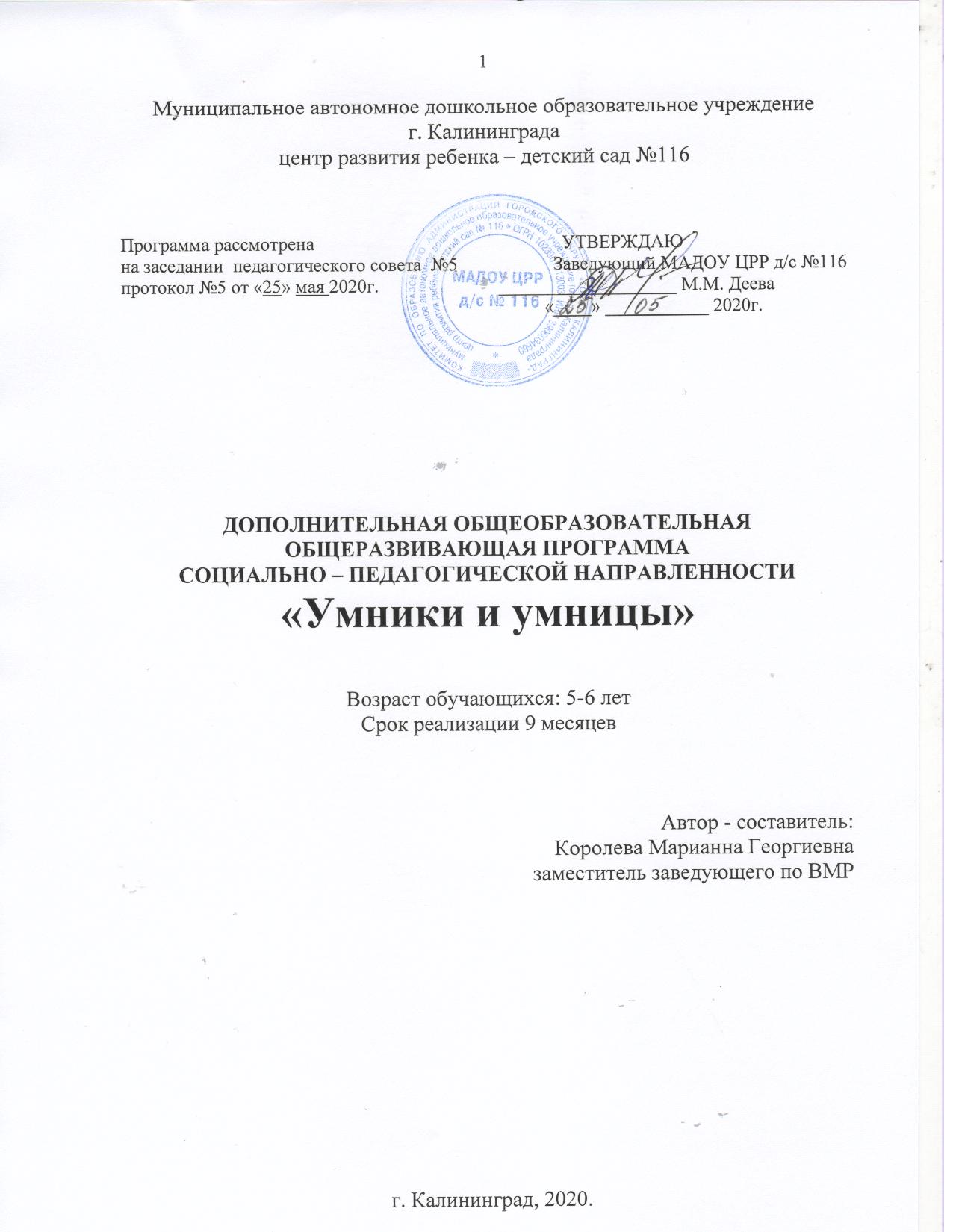 Пояснительная запискаНаправленность (профиль) программы Дополнительная общеобразовательная общеразвивающая программа «Умники и умницы» имеет социально-педагогическую направленность.Актуальность программыНа этапе дошкольного возраста необходимо создать условия для максимального раскрытия индивидуального возрастного потенциала ребенка. Ребенок должен получить право стать субъектом собственной жизнедеятельности, поверить в свои силы, научиться быть успешным в деятельности. Это в значительной мере облегчит ребенку переход из детского сада в школу, сохранит и разовьет интерес к познанию в условиях школьного обучения.Созданием данной образовательной программы послужил социальный запрос родителей и школы. Интеллектуальная готовность ребенка (наряду с эмоциональной психологической готовностью) является приоритетной для успешного обучения в школе, успешного взаимодействия со сверстниками и взрослыми.Отличительной особенностью программы является: Использование деятельностного метода для знакомства детей с новым материалом, что позволяет дошкольникам получать не знание в готовом виде, а постигается ими путём самостоятельного анализа, сравнения, выявления существенным признаков. В основе лежит коррекционный (логопедический) подход, позволяющий обеспечить системное развитие всех компонентов речи на более качественном уровне, корректировать при необходимости отдельные незначительные недостатки речи детей, а также предупредить появление характерных ошибок в чтении и письме.Адресат программы: Дополнительная общеразвивающая общеобразовательная программа социально-педагогической направленности «Умники и умницы» предназначена для детей в возрасте 5 - 6 лет. Объем и срок освоения программы– 9 месяцевНа полное освоение программы требуется - 72 часа.Особенности организации образовательного процессаНабор детей в группы осуществляется из детей МАДОУ ЦРР д/с № 116. Программа  предполагает групповые формы работы с детьми. Состав групп от 5 - 25 человек.Режим занятий, периодичность и продолжительность занятийОбщее количество часов в год – 72 часа. Продолжительность занятий исчисляется в академических часах – 25 минут. Недельная нагрузка на одну группу: - 2 часа. Занятия проводятся - 2 раза в неделю, во вторую половину дня.Данная программа включает в себя курс развития математических представлений «Раз - ступенька, два – ступенька», курс развития речи, подготовке к обучению грамоте «По дороге к азбуке».Педагогическая целесообразность.Обучение проводится в занимательной, игровой форме. В ходе активного участия детей в дидактических играх и игровых упражнениях происходит не только усвоение знаний, но общее развитие ребёнка, его познавательных интересов и коммуникативных способностей. Учебный материал вводится последовательно: от развития более простых умений детей к развитию более сложных умений. В рамках занятия представлен широкий спектр различных видов деятельности. Предполагается и групповая работа, и игры, и самостоятельное выполнение заданий в тетради. Тетради на печатной основе помогают организовать самопроверку детьми выполненных ими заданий. Навыки самопроверки станут в дальнейшем основой для формирования у них правильной самооценки результатов своих действий. Формированию навыков самооценки способствует также подведение итогов занятия. В течение 2-3 минут внимание детей акцентируется на основных идеях занятия. Здесь же дети могут высказать своё отношение к занятию, к тому, что понравилось, а что было трудным. Задания подбираются с учётом индивидуальных особенностей личности ребёнка, с опорой на его жизненный опыт, создавая ситуацию успеха для каждого из них. Наряду с заданиями, выполняемыми на предметной основе, включены задания, которые даются в схематизированной и знаковой форме. Материал подаётся в сравнении, сопоставлении и побуждает детей постоянно рассуждать, анализировать, делать собственные выводы. Для того чтобы переключить активность детей (умственную, речевую, двигательную), не выходя их учебной ситуации, на занятии проводятся физкультминутки. Практическая значимость.В результате освоения программы, обучающиеся научатсяпонимать, что такое слово, предложение и как они строятся, интонационно выделять звуки в слове, называть слова с заданным звуком, научатся делить слова на слоги, выделять гласные и согласные звуки. Познакомятся с элементами геометрических фигур (вершина, стороны, углы), измерять с помощью линейки, изображать отрезки заданной длины, определять время с точностью до получаса.Ведущие теоретические идеи.Ведущая идея данной программы — создание позитивных изменений в познавательной сфере детей, которые происходят в результате математических представлений и связанных с ними логических операций и многосторонней речевой подготовки к школе.Цель программы: всестороннее познавательное и речевое развитие дошкольников.Задачи программы:Обучающая: Сформировать у детей первоначальные лингвистические представления, понимание того, что такое слово, предложение и как они строятся.Научить способам интонационного выделения звуков в слове.Научить называть слова с заданным звукомПознакомить со слогом, со слоговой структурой слова, научить делить слова на слогиУчить выделять гласные и согласные звукиПознакомить с образованием чисел второго десяткаПознакомить с элементами геометрических фигур (вершина, стороны, углы)Научить измерять с помощью линейки, изображать отрезки заданной длины.Научить определять время с точностью до получаса, закреплять знания о днях недели, месяцах, временах года.Развивающая: развивать речевые навыки и умения в области грамоты (наличие у ребёнка представления о звуковой основе речи, о слове, о слоге, звуке, ударении, о качественной характеристике звуков: о выразительных средствах речи); развивать логические формы мышления (количество и счёт, геометрические фигуры, величина, ориентировка во времени).Воспитательная:	воспитывать интеллектуальные, познавательно-речевые и математические способности у каждого ребёнка.Принципы отбора содержанияпринцип единства развития, обучения и воспитания;принцип систематичности и последовательности;принцип доступности;принцип наглядности;принцип взаимодействия и сотрудничества;принцип комплексного подхода.При реализации программы используются следующие методы и приёмы:1. Практические проблемно – игровые ситуации дидактические игры обследовательские действия продуктивная деятельность поисковые действия 2. Словесные объяснение педагогабеседа вопросы метод намеренной ошибки 3. Наглядные показ использование иллюстративно-наглядного материала использование раздаточного материала использование рабочих тетрадей использование ИКТТребования к усвоению программы Успех реализации данной программы будет обеспечен при выполнении следующих условий: личностно-ориентированное взаимодействие со взрослым в процессе освоения содержания построением предметно-пространственной среды и наполняемостью центра познавательного развития дидактическими играми и пособиями математического содержания активным привлечением родителей к воспитательно-образовательному процессу. Планируемый результат:Курс развития речи, обучения грамоте- чистое звукопроизношение;- достаточно развитая мелкая моторика пальцев рук;Ребёнок- использует в активной речи тематическую лексику, названия признаков предметов, действий;- потребляет одно-, двух- и трёхсложные (в ряде случаев – четырёхсложные) слова;- умеет воспроизводить и изменять фонетический, слоговой и морфологический рисунок слова;согласовывает слова в словосочетаниях и предложениях;- использует в речи распространённые простые, сложносочинённые и сложноподчинённые предложения;- использует в речи простые и сложные предлоги;- имеет представление о гласных и согласных звуках, твёрдых и мягких, звонких и глухих согласных звуках;знает буквы гласных и некоторых согласных звуков; умеет производить сложный звуковой и слоговой анализ слов, различать слова по звуковому и слоговому составу;использует в речи простые и сложные предлоги;имеет представление о гласных и согласных звуках, твёрдых и мягких, звонких и глухих согласных звуках;знает буквы гласных и некоторых согласных звуков; умеет производить сложный звуковой и слоговой анализ слов, различать слова по звуковому и слоговому составу.Курс математическое развитие Умеет  выделять и выражать в речи признаки сходства и различия двух предметов по цвету, форме, размеру.Умеет  продолжить ряд из предметов или фигур с одним изменяющимся признаком.Умеет в простейших случаях находить общий признак группы, состоящей из 3–4 предметов, находить «лишний» предмет.Умеет находить в окружающей обстановке много предметов и один предмет.Умеет сравнивать группы предметов на основе составления пар, выражать словами, каких предметов поровну, каких больше (меньше), и на сколько.Умеет считать в пределах 10 в прямом и обратном порядке.Умеет соотносить запись чисел 1–8 с количеством и порядком предметов.Умеет сравнивать, опираясь на наглядность, рядом стоящие числа в пределах 8.Умеет изображать графически «столько же» предметов, сколько в заданной группе, содержащей до 5 предметов.Умеет непосредственно сравнивать предметы по длине, ширине, высоте, объему (вместимости), раскладывать до 5 предметов в возрастающем порядке, выражать в речи соотношение между ними.Умеет правильно устанавливать пространственно-временные отношения (шире – уже, длиннее – короче, справа, слева, выше, ниже, вверху, внизу, раньше – позже и т.д.),  Умеет определять направление движения от себя (вверх, вниз, вперед, назад, направо, налево). показывать правую и левую руки, предметы, расположенные справа и слева от неживого и живого объекта.Умеет называть части суток, устанавливать их последовательность, находить последовательность событий и нарушение последовательности.Умеет узнавать и называть квадрат, круг, треугольник, прямоугольник, шар, куб, находить в окружающей обстановке предметы, сходные по форме.Механизм оценивания образовательных результатовДети по программе не оцениваются.Формы подведения итогов реализации программы - открытые показы ОД для родителей (законных представителей);- участие в интеллектуальных конкурсах различного уровня.Учебный план дополнительной общеобразовательной общеразвивающей программы «Умницы и умники»Содержание дополнительной общеобразовательной общеразвивающей программы«Обучение грамоте»Тема 1. Звуки и буквы. Познакомить детей с понятиями «звуки» и «буквы». Формировать представления о том, с помощью чего произносятся звуки (органы артикуляции). Тема 2. Слова и звуки. Познакомить детей с понятием «слово», учить различать короткие и длинные слова. Закрепить понятие «звук». Тема 3. Звук [А]. Познакомить детей с гласным звуком [А], его условным обозначением, способом произнесения, графическим обозначением звука, буквой А. Учить определять положение звука [А] в слове. Находить его в словах на наглядной основе (картинки), на слух. Закрепить понятия «звуки» и «буквы». Учить заштриховывать буквы. Тема 4. Звук [О]. Познакомить детей с гласным звуком [О], его условным изображением, графическим обозначением звука, буквой О. Упражнять в правильном произнесении звука при участии органа артикуляции (губы). Учить определять положение звука [О] в слове (начало, середина, конец). Находить его в словах на наглядной основе (картинки), на слух. Закрепить представления о звуке [А]. Упражнять в штриховке. Тема 5. Звук [Э]. Познакомить детей с гласным звуком [Э], его условным обозначением, способом произнесения, графическим обозначением звука, буквой Э. Учить определять положение звука [Э] в слове. Находить его в словах на наглядной основе (картинки), на слух. Учить детей изменять слово путём добавления звука в начале слова. Закрепить представления о звуке [О]. Упражнять в штриховке. Тема 6. Звук [И]. Познакомить детей с гласным звуком [И], его условным обозначением, способом произнесения, графическим обозначением звука, буквой И. Учить определять положение звука [И] в слове. Находить его в словах на наглядной основе (картинки), на слух. Продолжать обучать детей изменять слово путём добавления звука в начале слова. Показать способ слияния двух звуков [И], [А] для получения слога «ИА». Учить соединять при произнесении два звука. Закрепить понятия длинные и короткие слова, представления о звуке [Э]. Упражнять в штриховке. Тема 7. Звук [Ы]. Познакомить детей с гласным звуком [Ы], его условным обозначением, способом произнесения, графическим обозначением звука, буквой Ы. Учить определять положение звука [Ы] в слове. Находить его в словах на наглядной основе (картинки), на слух. Учить детей изменять слово путём добавления, исключения звука в конце слова, выяснять разницу между парами слов. Закрепить представления о звуке [И]. Упражнять в штриховке. Тема 8. Звуки [И] - [Ы]. Закрепить представления о звуках [И] - [Ы], находить отличия в способах их произнесения, определять звуки в словах и место их положения (начало, середина, конец слова) на наглядной основе и на слух. Учить заменять звук в слове для получения слова в ласкательной форме. Тема 9. Звук [У]. Познакомить детей с гласным звуком [У], его условным обозначением, способом произнесения, графическим обозначением звука, буквой У. Учить определять положение звука [У] в слове. Находить его в словах на наглядной основе (картинки), на слух. Сравнивать способ произнесения звука [У] со способом произнесения звука [О], называть различия. Упражнять в штриховке. Тема 10. Гласные звуки. Познакомить детей с понятием «гласные звуки», их условным обозначение – красным цветом. Учить определять гласный звук по описанию его артикуляции, по изображению артикуляции. Упражнять в определении гласных звуков в словах. Тема 11. Согласные звуки. Слоги. Познакомить детей с понятиями «согласные звуки», «слоги». Сформировать представления о признаках отличия согласных звуков от гласных. Учить выкладывать с помощью звуковых обозначений слоги, изменять положение звуковых обозначений и прочитывать слоги. Тема 12. Звук [М]. Познакомить детей с согласным звуком [М], способом его произнесения, условным и графическим изображением (буквой М). Подбирать слова со звуком [М].Тема 13. Звук [М’]. Твёрдые и мягкие согласные. Познакомить детей с понятием твёрдые и мягкие согласны звуки, с цветовым условным обозначением этих звуков. Формировать представления о согласном звуке [М’], способе его произнесения, условном изображении. Упражнять в подборе антонимов, слов с заданным звуком. Закреплять умения выкладывать слоги с помощью звуковых обозначений. Упражнять в штриховке. Тема 14. Звук [Н]. Познакомить детей с согласным звуком [Н], способом произнесения, его условным и графическим изображениями (буквой Н). Учить давать характеристику звуку правильно строя ответ. Закреплять умение выкладывать слоги с помощью звуковых обозначений, менять местами карточки и «прочитывать» новые слоги. Самостоятельно выполнять задания в тетради с цветовым обозначением звука. Продолжать учить изменять слова путём добавления слога в начале слова. Закрепить представления об отличии гласных звуков от согласных. Тема 15. Звук [Н’]. Познакомить детей с согласным звуком [Н’], способом произнесения, его условным и графическим изображениями. Сравнивать звуки [Н] и [Н’]. Давать характеристику звукам правильно строя ответ, используя цветовые обозначения. Упражнять в выкладывании слогов со звуком [Н’], заменять твёрдый звук на мягкий. Упражнять в штриховке. Тема 16. Звук [П]. Познакомить детей с согласным звуком [П], способом произнесения, его условным и графическим изображениями (буквой П). Давать характеристику звуку правильно строя ответ. Закреплять умение выделять звук в любой части слова, составлять слоги. Собирать слово из повторяющихся слогов, добавляя слог в начале слова. Тема 17. Звук [П’]. Познакомить детей с согласным звуком [П’], способом произнесения, его условным и графическим изображениями. Упражнять в умении давать характеристику звуку правильно строя ответ. Составлять прямые и обратные слоги. Учить последовательно преобразовывать слова в другие слова путём неоднократного изменения его звукового и слогового состава. Выкладывать по порядку обозначения звуков для получения слова. Сравнивать звуки [П] и [П’] между собой. Упражнять в штриховке. Тема 18. Звук [Т]. Познакомить детей с согласным звуком [Т], способом произнесения, его условным и графическим изображениями (буквой Т). Продолжать упражнять в умении давать характеристику звуку правильно строя ответ. Выделять звук в любой части слова, составлять прямые и обратные слоги. Изменять слово путём замены первого звука. Подбирать звуковые обозначения к первым звукам в названии картинок, выкладывать их по порядку и «прочитывать» полученное слово. Тема 19. Звук [Т’]. Познакомить детей с согласным звуком [Т’], способом произнесения, его условным и графическим изображениями. Продолжать упражнять в умении давать характеристику звуку правильно строя ответ. Выделять звук в любой части слова, составлять прямые и обратные слоги. Учить разгадывать ребусы. Сравнивать звуки [Т] и [Т’] между собой. Упражнять в штриховке. Тема 20. Звук [К]. Познакомить детей с согласным звуком [К], способом произнесения, его условным и графическим изображениями (буквой К). Закрепить умение давать характеристику звуку правильно строя ответ. Выделять звук в любой части слова, составлять прямые и обратные слоги. Изменять слова путём замены звуков. Познакомить с семантикой слов кум и кума. Тема 21. Звук [К’]. Познакомить детей с согласным звуком [К’], способом произнесения, его условным и графическим изображениями. Давать характеристику звуку правильно строя ответ. Выделять звук в любой части слова, составлять прямые и обратные слоги. Упражнять в сравнении звуков [К] и [К’]. Подбирать звуковые обозначения к первым звукам в названии картинок, выкладывать их по порядку и «прочитывать» полученное слово, заменять звук и добавлять слог для получения нового слова. Упражнять в штриховке. Тема 22. Звук [Х]. Познакомить детей с согласным звуком [Х], способом произнесения, его условным и графическим изображениями (буквой Х). Давать характеристику звуку правильно строя ответ, используя цветовое обозначение. Выделять звук в любой части слова, составлять прямые и обратные слоги. Закреплять понятия длинные и короткие слова. Вкладывать с помощью звуковых обозначений слова, изменять их путём исключения звуков. Подбирать звуковые обозначения к первым звукам в названии картинок, выкладывать их по порядку и «прочитывать» полученное слово. Тема 23. Звук [Х’]. Познакомить детей с согласным звуком [Х’], способом произнесения, его условным и графическим изображениями. Давать характеристику звуку правильно строя ответ. Выделять звук в любой части слова, составлять прямые и обратные слоги. Изменять слово путём исключения звука. Сравнивать звуки [Х] и [Х’] между собой. Упражнять в штриховке. Тема 24. Звуки [К] - [Х]. Учить проводить сравнительный анализ звуков [К] - [Х] и Выделять звуки в любой части слова, составлять с ними прямые и обратные слоги. Изменять слова путём замены, перестановки, добавления, исключения звуков и слогов. Тема 25. Звуки [К’] - [Х‘]. Учить проводить сравнительный анализ звуков [К’] - [Х‘]. Выделять звуки в любой части слова, составлять с ними прямые и обратные слоги. Изменять слова путём замены, перестановки, добавления, исключения звуков и слогов. Тема 26. Звук [Ф]. Познакомить детей с согласным звуком [Ф], способом произнесения, его условным и графическим изображениями (буквой Ф). Давать характеристику звуку правильно строя ответ. Выделять звук в любой части слова, составлять прямые и обратные слоги. Упражнять в разгадывании ребусов, изменении слов путём замены, добавления звука в начале или конце слога. Тема 27. Звук [Ф’]. Познакомить детей с согласным звуком [Ф’], способом произнесения, его условным и графическим изображениями. Давать характеристику звуку правильно строя ответ. Выделять звук в любой части слова, составлять прямые и обратные слоги. Сравнивать звуки [Ф] и [Ф’] между собой. Изменять слова путём перестановки слогов. Упражнять в штриховке. Тема 28. Звук [Й’]. Познакомить детей с особым согласным звуком [Й’], способом произнесения, его условным и графическим изображениями (буквой Й). Давать акустическую характеристику звуку правильно строя ответ. Выделять звук в любой части слова, составлять слоги. Преобразовывать слова в другие путём изменения его звукового состава. Упражнять в штриховке. Тема 29. Дружные звуки [Й’О]. Формировать понятие, что некоторые пары звуков («дружные звуки») в русском языке обозначаются одной буквой. Познакомить с буквой Ё. Упражнять в правильной артикуляции пары звуков. Учить слышать и выделять эти звуки в словах, проводить сравнительный анализ. Упражнять в штриховке. Тема 30. Звуки [Й’У]. Продолжать знакомить детей с парами «дружных звуков». Упражнять в умении слышать и выделять эти звуки в словах, проводить сравнительный анализ. Познакомить с буквой Ю. Упражнять в правильной артикуляции пары звуков. Разгадывать слово по первым звукам названий картинок, выкладывать его с помощью звуковых обозначений. Изменять слова путём замены, добавления и исключения звуков. Упражнять в штриховке. Тема 31. Звуки [Й’А]. Продолжать знакомить детей с парами «дружных звуков». Упражнять в умении слышать и выделять эти звуки в словах, проводить сравнительный анализ. Познакомить с буквой Я. Упражнять в правильной артикуляции пары звуков. Преобразовывать слова в другие слова путём неоднократного изменения звукового состава слова. Разгадывать ребус. Упражнять в штриховке. Тема 32. Звуки [Й’Э]. Продолжать знакомить детей с парами «дружных звуков». Упражнять в умении слышать и выделять эти звуки в словах, проводить сравнительный анализ. Познакомить с буквой Е. Упражнять в правильной артикуляции пары звуков. Упражнять в штриховке. Тема 33. Звуки [Й’Э] [Й’О]. Повторить йотированные пары звуков, проводить их сравнительный анализ. Закрепить умение подбирать антонимы. Преобразовывать слова с помощью йотированных звуков для получения новых слов. Тема 34. Звуки [Й’У] [Й’А]. Повторить йотированные пары звуков, проводить их сравнительный анализ. Закрепить умение подбирать антонимы. Преобразовывать слова с помощью йотированных звуков для получения новых слов. Тема 35.Повторение Игровые ситуации, наблюдения, беседы, обследовательские действия, сюжетно-ролевые, дидактические игры.Тема 36. Открытое занятие.«Математическое развитие»Тема 37.Знакомство с понятиями «одинаковые», «разные». Развитие умения сравнивать, устанавливать закономерности, обобщать. Развитие познавательных процессов (восприятия, внимания, памяти, речи, мышления). Развитие общей и мелкой моторики, динамического стереотипа. Уметь находить сходства и отличия.Тема 38.Закрепить понятия треугольник, прямоугольник, квадрат, овал. Учить находить сходства и различия. Развитие познавательных процессов. Развитие общей и мелкой моторики, динамического стереотипа.Тема 39.Умение группировать предметы, обозначать название предметов словом. Развитие познавательных процессов.  Развитие общей и мелкой моторики, динамического стереотипа.Тема 40.Учить анализировать форму предметов, их цвет при изменении предметов.учить находить закономерности в расположении геометрических фигур. Развитие познавательных процессов.Развитие общей и мелкой моторики, динамического стереотипаТема41.Знакомство с понятиями «большой», «маленький». Обучение соотнесению предметов по величине. Развитие умения группировать предметы по заданному признаку. Учить использовать в речи понятия увеличить, уменьшить.  Развитие познавательных процессов.  Развитие общей и мелкой моторики, динамического стереотипа.Тема42.Обучение сравнению совокупностей предметов. Учить читать записи, в которых использовали знаки «равно» и «неравно». Закрепление понятий «столько же», «поровну». Обучение восстановлению равенства. Закрепление понятий «увеличение», «уменьшение». Развитие познавательных процессов. Развитие общей и мелкой моторики, динамического стереотипа.Тема43.Обучение постановке знаков «=» и «≠» при сравнении предметов.  Обучение замещению предметов на большие и меньшие по форме. Учить находить закономерности. Развитие тактильных ощущений.  Развитие познавательных процессов. Развитие общей и мелкой моторики, динамического стереотипа.Тема44.Обучение постановке знаков «=» и «≠» при сравнении предметов.    Обучение восстановлению равенства между совокупностями.  Учить находить закономерности. Развитие познавательных процессов. Развитие общей и мелкой моторики, динамического стереотипа.Тема45.Формирование представлений о сложении, оперируя понятиями: первая часть, вторая часть, целое.  Учить находить закономерности.  Развитие познавательных процессов. Развитие общей и мелкой моторики, динамического стереотипа.Тема46.Формирование пространственных представлений. Дифференциация понятий «на», «над», «под». Развитие ориентировки на местности.  Закрепить представления о сложении, оперируя понятиями: первая часть, вторая часть, целое.   Учить находить закономерности. Обучения способам группировки предметов.  Развитие тактильных ощущений. Развитие познавательных процессов. Развитие общей и мелкой моторики, динамического стереотипаТема47.Формирование пространственных представлений. Дифференциация понятий «слева», «справа». Развитие ориентировки на местности.  Закрепить представления о сложении, оперируя понятиями: первая часть, вторая часть, целое.   Учить находить закономерности. Обучения способам группировки предметов.  Развитие тактильных ощущений. Развитие познавательных процессов. Развитие общей и мелкой моторики, динамического стереотипаТема48. Формирование пространственных представлений. Дифференциация понятий «слева», «справа». Развитие ориентировки на местности.  Закрепить представления о сложении, оперируя понятиями: первая часть, вторая часть, целое.   Учить находить закономерности. Обучения способам группировки предметов.  Развитие тактильных ощущений. Развитие познавательных процессов. Развитие общей и мелкой моторики, динамического стереотипа.Тема49.Познакомить с понятием «вычитание» и учить использовать этот термин в активной речи. Закрепление понятий «справа», «слева», «на», «под», «над».  Развитие познавательных процессов. Развитие общей и мелкой моторики, динамического стереотипа.Тема50.Обучение сравнению предметов по количеству. Введение в активную речь понятий «между», «посередине». Закрепление понятий «вычитание», «сложение». Развитие познавательных процессов. Развитие общей и мелкой моторики, динамического стереотипаТема51.Обучение сравнению предметов по количеству. Введение в активную речь понятий «один», «много». Закрепление понятий «между», «посередине», «справа», «слева». Развитие познавательных процессов. Развитие общей и мелкой моторики, динамического стереотипаТема52. Знакомство с числом и цифрой 1.  Обучение замещению предметов символами. Закрепление навыка создания последовательности в определенном ритме.  Развитие познавательных процессов. Развитие общей и мелкой моторики, динамического стереотипаТема53.Формирование пространственных представлений. Дифференциация понятий «внутри», «снаружи». Развитие ориентировки на местности.   Тема54.Знакомство с числом и цифрой 2. Обучение замещению реальных предметов символами. Учить использовать в активной речи понятие «пара». Развитие познавательных процессов. Развитие общей и мелкой моторики, динамического стереотипа.Тема 55.Ввести понятия «точка», «линия», «прямая и кривая линии». Закрепить знание состава числа 2.  Учить находить закономерности. Развитие познавательных процессов. Развитие общей и мелкой моторики, динамического стереотипа.Тема56.Ввести понятия «отрезок».  Учить решать примеры на сложение и вычитание с числами 1 и 2. Учить находить закономерности. Развитие познавательных процессов. Развитие общей и мелкой моторики, динамического стереотипа.Тема57.Знакомство с числом и цифрой 3. Обучение замещению реальных предметов символами.  Развитие познавательных процессов. Развитие общей и мелкой моторики, динамического стереотипа.Тема58.Ввести понятия «замкнутая линия», «незамкнутая линия».  Закрепить знание состава числа 3. Учить соотносить количество предметов с числом 3.  Учить находить закономерности. Развитие познавательных процессов. Развитие общей и мелкой моторики, динамического стереотипа.Тема59.Ввести понятия «ломаная линия», «многоугольник».  Закрепить умение решать примеры на сложение и вычитание с числами 1, 2, 3. Учить находить закономерности. Развитие познавательных процессов. Развитие общей и мелкой моторики, динамического стереотипа.Знакомство с числом и цифрой 4. Знакомство с образованием числа четыре от предыдущего. Закрепление цифрового ряда от одного до пяти.  Знакомство с образованием числа 4 из двух меньших чисел. Развитие конструктивногопраксиса.   Развитие познавательных процессов. Развитие общей и мелкой моторики, динамического стереотипа.Тема60.Ввести понятие «угол». Учить находить углы на рисунках, на предметах. Закрепить умение складывать и вычитать числа от 1 до 4. закрепить знание состава числа 4. Развитие познавательных процессов. Развитие общей и мелкой моторики, динамического стереотипа.Тема61.Ввести понятие «числового луча», учить использовать его в речи. Закрепление навыка порядкового счета. Учить решать примеры на сложение и вычитание с помощью числового луча. Развитие тактильных ощущений. Закрепление навыков согласования числительных с существительными.  Развитие познавательных процессов. Развитие общей и мелкой моторики, динамического стереотипа.Тема62.Знакомство с числом и цифрой 5. Закрепление цифрового ряда от одного до пяти. Знакомство с образованием числа 5 из двух меньших чисел. Развитие конструктивного праксиса. Развитие познавательных процессов. Развитие общей и мелкой моторики, динамического стереотипа.Тема63.Закрепление навыка ориентировки в пространстве и на плоскости.Развитие познавательных процессов. Развитие общей и мелкой моторики, динамического стереотипаТема64.Научить устанавливать равенство и сравнивать группы предметов по количеству. Закрепление навыка использования знаков «≠», «=».  Развитие познавательных процессов. Развитие общей и мелкой моторики, динамического стереотипа.Тема65.Закрепление умения устанавливать равенство и сравнивать группы предметов по количеству. Закрепление навыка использования знаков «>», «<», «=».  Развитие познавательных процессов. Развитие общей и мелкой моторики, динамического стереотипаТема 66.Закрепление умения устанавливать равенство и сравнивать группы предметов по количеству. Закрепление навыка использования знаков «>», «<», «=».  Развитие познавательных процессов. Развитие общей и мелкой моторики, динамического стереотипаТема67.Закрепление умения устанавливать равенство и сравнивать группы предметов по количеству. Закрепление навыка использования знаков «=»,«≠». Развитие познавательных процессов. Развитие общей и мелкой моторики, динамического стереотипаТема68.Закрепление умения устанавливать равенство и сравнивать группы предметов по количеству. Закрепление навыка использования знаков «=»,«≠». Развитие познавательных процессов. Развитие общей и мелкой моторики, динамического стереотипаТема 69.Обучение восстановлению последовательности событий. Введение в активную речь слов «раньше», «позже». Развитие познавательных процессов. Развитие общей и мелкой моторики, динамического стереотипаТема70.Обучение восстановлению последовательности событий. Введение в активную речь слов «раньше», «позже». Развитие познавательных процессов. Развитие общей и мелкой моторики, динамического стереотипаТема71. Формировать умение сравнивать длины предметов «на глаз» и с помощью непосредственного наложения, ввести в речевую практику слова «длиннее», «короче». Закрепить взаимосвязь целого и частей, знание состава чисел 1-5, счетные умения в пределах 5.Тема72.Формировать умение сравнивать длины предметов «на глаз» и с помощью непосредственного наложения, ввести в речевую практику слова «длиннее», «короче». Закрепить взаимосвязь целого и частей, знание состава чисел 1-5, счетные умения в пределах 5.Календарный учебный график реализации дополнительной общеобразовательной общеразвивающей программы социально - педагогической  направленности «Умники и умницы»Материально-техническое обеспечениеНабор букв русского алфавитаКасса буквДемонстрационный материал «У нас в школе»Развивающая игра «Слова и числа»Плакат «Алфавит»Демонстрационный материал «Буквы»Хрестоматия «Подготовительная группа»Картинки с буквамиРазвивающая игра «Буквоежка»Буквы на магнитахГеометрические фигурыСчетные палочкиЧасти суток (таблица, часы)ЛинейкиСтихи, Блюмкина о цифрах от 1 до 10. Пословицы, Загадки.Демонстрационный материал (машинки, матрёшки)КонструкторДемонстрационный материал. Математика для детей 6-7 лет.Звуки и буквы. Демонстрационный материал для занятий с детьми 5-7 летИнтернет-ресурсы:https://sch1980uz.mskobr.ru/users_files/sd29/files/programma_dop_obrazovaniya_abvgdeka-obuchenie_gramote.pdfhttps://infourok.ru/rabochaya-programma-po-podgotovke-k-shkole-po-lgpeterson-i-kolesnikovoy-3139888.htmlhttps://puzkarapuz.ru/content/388https://alleng.org/edu/doschk.htmhttps://s.siteapi.org/61037e65831eb77/docs/st901a04ltwko80sgkcoso4kcsogschttps://nashol.com/2014081479661/prakticheskii-kurs-podgotovki-k-shkole-demidova-e-g-2008.htmlСписок литературыБунеев Р. Н., Бунеева Е.В.По дороге к азбуке. По дороге к азбуке. Методические рекомендации для воспитателей, логопедов, учителей и родителей, к частям 3 и 4, Баласс, 2016Бунеев Р.Н., Бунеева Е.В., Кислова Т.Р.По дороге к Азбуке. Пособие по речевому развитию детей. В 5-ти частях. Часть 3, Баласс, 2017Бунеев Р.Н., Бунеева Е.В., Кислова Т.Р.По дороге к азбуке. Речевое развитие детей дошкольного возраста (6-7(8) лет). Учебное пособие в 5-ти частях. Часть 4, Баласс, 2017Бунеев Р.Н., Бунеева Е.В., Кислова Т.Р.Развитие речи. Пособие для дошкольников (карточки, картинки). Часть 5, Баласс, 2007Венгер Л.А., Дьяченко М.О. «Игры и упражнения по развитию умственных способностей у детей дошкольного возраста». – М.: 1989.Волина В.В. «Учимся, играя». – М.: «Просвещение, 1994.«Давайте поиграем». Математические игры для детей 5-6 лет./ Под ред. А.А. Столяра. – М.: «Просвещение», 1991.Логика и математика для дошкольников / авт.сост. Е.А. Носова, Р.Л. Непомнящая. – СПб.: «Детство-Пресс», 1996.Михайлова З.А. «Игровые занимательные задачи для дошкольников». – М.: «Просвещение», 1985.Петерсон Л.Г., Кочемасова Е.Е. Игралочка - ступенька к школе. Математика для детей 6-7 лет. Часть 4 (1). Демонстрационный материал, Бином. Лаборатория знаний, 2018Петерсон Л.Г., Кочемасова Е.Е. Игралочка - ступенька к школе. Математика для детей 6-7 лет. Часть 4 (1). Демонстрационный материал, Бином. Лаборатория знаний, 2018Петерсон Л.Г., Кочемасова Е.Е. Игралочка - ступенька к школе. Математика для детей 5-6 лет. Часть 3. ФГОС ДО, 2019 Петерсон Л.Г., Кочемасова Е.Е. Игралочка. Математика для детей 5-6 лет. Раздаточный материал. ФГОС, 2017 №п/пНазвание раздела, темыНазвание раздела, темыКоличество часовКоличество часовКоличество часовКоличество часовКоличество часов№п/пНазвание раздела, темыНазвание раздела, темывсеговсеготеориятеорияпрактика«Обучение грамоте»«Обучение грамоте»«Обучение грамоте»«Обучение грамоте»«Обучение грамоте»«Обучение грамоте»«Обучение грамоте»«Обучение грамоте»Звуки и буквы.Звуки и буквы.110,250,250,75Слова и звуки.Слова и звуки.110,250,250,75Звук [А]Звук [А]110,250,250,75Звук [О]Звук [О]110,250,250,75Звук [Э]Звук [Э]110,250,250,75Звук [И]Звук [И]110,250,250,75Звук [Ы]Звук [Ы]110,250,250,75Звуки [И] - [Ы]Звуки [И] - [Ы]110,250,250,75Звук [У]Звук [У]110,250,250,75Гласные звукиГласные звуки110,250,250,75Согласные звуки. Слоги.Согласные звуки. Слоги.110,250,250,75Звук [М]. Звук [М]. 110,250,250,75Звук [М ’]. Твёрдые и мягкие согласные.Звук [М ’]. Твёрдые и мягкие согласные.110,250,250,75Звук [Н]Звук [Н]110,250,250,75Звук [Н ’ ]Звук [Н ’ ]110,250,250,75Звук [П]Звук [П]110,250,250,75Звук [П ’ ]Звук [П ’ ]110,250,250,75Звук [Т]Звук [Т]110,250,250,75Звук [Т ’ ]Звук [Т ’ ]110,250,250,75Звук [К]Звук [К]110,250,250,75Звук [К ’ ]Звук [К ’ ]110,250,250,75Звук [Х]Звук [Х]110,250,250,75Звук [Х ’ ]Звук [Х ’ ]110,250,250,75Звуки [К] - [Х], Звуки [К] - [Х], 110,250,250,75Звуки[К ’] - [Х ‘]Звуки[К ’] - [Х ‘]110,250,250,75Звук [Ф]Звук [Ф]110,250,250,75Звук [Ф ’ ]Звук [Ф ’ ]110,250,250,75Звук [Й ’ ]Звук [Й ’ ]110,250,250,75Дружные звуки [Й ’О]Дружные звуки [Й ’О]110,250,250,75Звуки [Й ’У]Звуки [Й ’У]110,250,250,75Звуки [Й ’А]Звуки [Й ’А]110,250,250,75Звуки [Й ’Э]Звуки [Й ’Э]110,250,250,75Звуки [Й’Э] [Й’О] Звуки [Й’Э] [Й’О] 110,250,250,75Звуки[Й’У] [Й’А]Звуки[Й’У] [Й’А]110,250,250,75ПовторениепройденногоПовторениепройденного110,250,250,75Открытое занятиеОткрытое занятие110,250,250,75«Математическое развитие»«Математическое развитие»«Математическое развитие»«Математическое развитие»«Математическое развитие»«Математическое развитие»«Математическое развитие»«Математическое развитие»37Свойства предметов. 1 1 0,250,250,750,7538Свойства предметов. 1 1 0,250,250,750,7539Свойства предметов. 1 1 0,250,250,750,7540Свойства предметов. 1 1 0,250,250,750,7541Свойства предметов. 1 1 0,250,250,750,7542Сравнение. 1 1 0,250,250,750,7543Сравнение. 1 1 0,250,250,750,7544Сравнение. 1 1 0,250,250,750,7545Сложение. 110,250,250,750,7546На, над, под. 110,250,250,750,7547Справа, слева. 110,250,250,750,7548Справа, слева.110,250,250,750,7549Вычитание. 110,250,250,750,7550Между, посередине. 1 1 0,250,250,750,7551Один – много. 1 1 0,250,250,750,7552Число 1. Цифра 1. 110,250,250,750,7553Внутри, снаружи. 110,250,250,750,7554Число 2. Цифра 2. Пара110,250,250,750,7555Число 3. Цифра 3. 110,250,250,750,7556Замкнутые и незамкнутые линии.110,250,250,750,7557Ломаная линия. 110,250,250,750,7558Многоугольник.110,250,250,750,7559Число 4. Цифра 4.110,250,250,750,7560Угол. 110,250,250,750,7561Числовой отрезок110,250,250,750,7562Число 5. Цифра 5.110,250,250,750,7563Впереди, сзади.  110,250,250,750,7564Столько же. Знаки «=», «≠».110,250,250,750,7565Больше, меньше.  Знаки «>», «<». 110,250,250,750,7566Больше, меньше.  Знаки «>», «<».110,250,250,750,7567Столько же. Знаки «=», «≠»110,250,250,750,7568Столько же. Знаки «=», «≠»110,250,250,750,7569Раньше, позже.110,250,250,750,7570Длиннее, короче.110,250,250,750,7571Повторение пройденного.110,250,250,750,7572Итоговое занятие.110,250,250,750,75Итого: 72 часаИтого: 72 часаИтого: 72 часаИтого: 72 часаИтого: 72 часаИтого: 72 часаИтого: 72 часаИтого: 72 часа№содержаниедата1Начало проведения01.10. 2020 г.2Окончание проведения31.06. 2021 г.3Сроки проведения каникул, их начало, их окончание01.01.2021г.-10.01.2021 г.4День открытых двереймай, 2021 г.5Отпуск преподавателяавгуст6Праздники Праздники 6День народного единства04.11.2020 г.6Новогодние праздники и Рождество христово01.01. 2021г.- 10.01. 2021 г.6День защитника Отечества23.02. 2021 г.6Международный женский день06.03. 2021 г.-08.03. 2021 г.6Праздник весны и труда01.05. 2021 г.- 03.05.2021г.6День Победы08.05. 2021 г.-10.05. 2021 г.6День России12.06. 2021 г.- 14.06. 2021 г7Сроки проведения организационных и тематических собранийСентябрь, май